,, Հանում կարգային անցումով,,Քարտային աշխատանք 82, 3, 4, 5  թվերը տեղադրի՛ր ազատ վանդակներում այնպես, որ ստացվեն ճիշտ հավասարություն: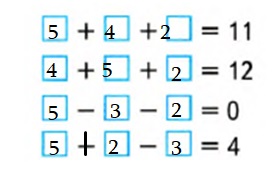 Քարտային աշխատանք 9Լրացրո՛ւ աղյուսակը:Քարտային աշխատանք 10Լրացրո՛ւ աղյուսակը:-246559  5755535478767472738684828081-3456373433333169666564639794939291